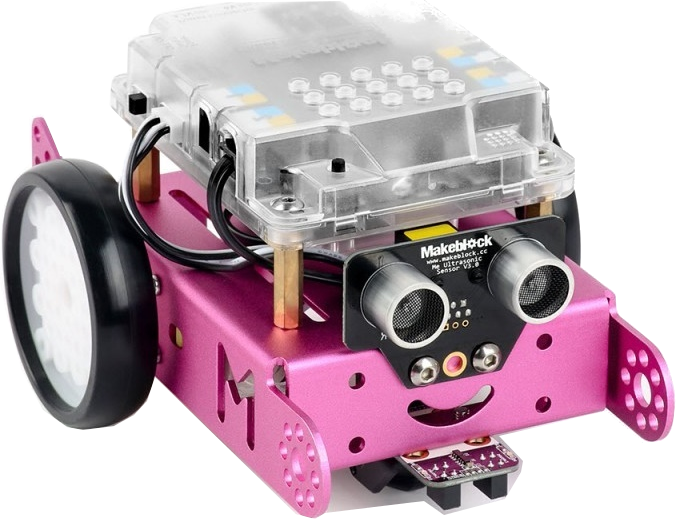 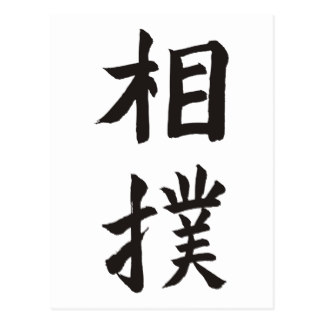 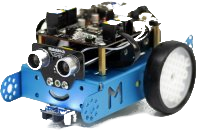 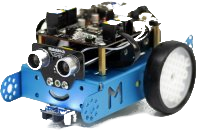 Epreuves :Un combat est constitué de 2 rounds de 2 minutes. Si aucun robot n’est sorti de l’arène à la fin des rounds et/ou de la manche, le combat sera déclaré nul.Deux points seront attribués au robot victorieuxUn point sera attribué aux robots ex-aequoLe robot champion sera celui qui comptabilisera le plus de points à la fin de la période. Un robot peu s’inscrire à un combat quand son équipe lui a apporté une ou des modifications (pièces ajoutées ou modifiées, programme modifié.) Un robot vainqueur peu enchainer les combats sans modification.Le robot est vainqueur :si il arrive à pousser éjecter son partenaire hors de l’arènesi il reste seul dans le cercle.si son partenaire est dans l’incapacité de se déplacer.Le robot est déclaré vaincu si les axes de ses deux moteurs sortent du cercle de l’arène ou si il ne peut plus bouger.L’arbitre a tout pouvoir de valider ou invalider un match.Une attitude contraire à l’éthique sera sanctionnée par un match de pénalitéModification du robot Informations techniques :Les robots utilisés seront des mBots.Vous pouvez fabriquer et assembler des pièces sur votre robot pour le rendre plus efficaces lors des battles.Toute modification doit être démontable.Les capteurs du robot devront être protégés.La surface d’empreinte au sol du robot une fois modifié ne devra pas dépasser le double de la surface d’un mBot. Vous pouvez utiliser toutes les pièces et matériaux à votre disposition dans la salle de technologie (dans la limite des stocks disponibles).Vous pouvez apporter des matériaux / pièces de l’extérieur, soumis à homologation de l’arbitre.Votre robot devra être validé par l’arbitre avant chaque battle.Programmation :Les robots devront être 100 % autonomes. La mise en route se fera grâce au bouton de la carte sur ordre de l’arbitre. (un programme de base sera fourni au 6-5èmes)Vos programmes seront destinés à rendre votre robot :Plus rapide,plus agile,plus efficace en pousséecapable de rester dans l’arène. Vous pouvez travailler les programmes chez vous à l’aide du logiciel mBlock (gratuit) mais vous ne pouvez pas amener des robots.DEROULE d une session :5 minutes de consignes30 minutes de modification montage programmation.15 minutes de combats (si pas de combats => modifications.)5 minutes de démontage rangements.Et n’oubliez pas : Ce n’est pas la force qui compte mais la technique ! Il vaut mieux un petit robot malin, qu’un gros robot fort et bête. Ou pas…